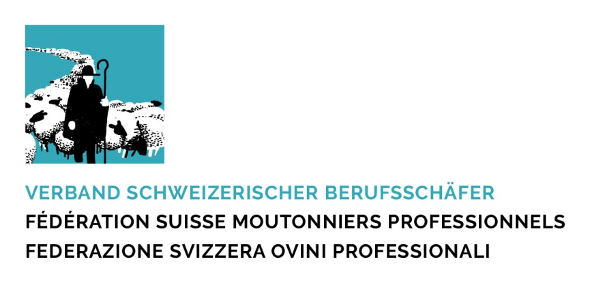 Hauptversammlung vom 01.April 2022, Gutisberg 364, 3413 KaltackerAnwesend: Amacher Hanspeter, Baggenstos Michael, Egli Lea, Hug Roland, Nyffeler Markus, Strebel Thomas, Kühni Kathrin, Bajrami Malik, Berger Hans, Burri Diana, Gnägi Marc, Hurni Janick, Keller Martin, Leuenberger Urs, Lepori Simon, Matile Maël, Meichtry Samuel, Mühlethaler Christian, Mühlethaler Ernst, Nydegger Christian, Pfister Moritz, Ringgenberg Lars, Rolli Jürg, Schenk Ueli, Sprunger Stefan, Stoll Christoph, Von Niederhäusern RuediEhrenmitglied: Gisiger BarbaraEntschuldigt: Bise Sébastien & Siulene, Hodel Kurt, Rüesch Mathias, Zaugg Simon, Hurni Theo, Rolli Ueli, Schwendener Markus & Stefan, Fifian Reto, Müri Sarah, Schwarz André, Schäfer Bernhard, Müller AdrianGäste: Amacher Nando, Feldmann Heniz, Giezendanner Daniel, Meichtry AnjaBeginn: 20:10 Uhr1. BegrüssungUnser Präsident Baggenstos Michael begrüßt die anwesenden Mitglieder zur 7. Hauptversammlung des Verbandes Schweizerischer Berufsschäfer. Einen speziellen Gruß richtet er an das Ehrenmitglied Gisiger Barbara sowie die Gäste der heutigen Hauptversammlung. 2. Wahl des StimmzählersNydegger Christian wird einstimmig gewählt. Insgesamt sind 27 Mitglieder anwesend mit 56 Stimmrechten, die Mehrheit beträgt 29 Stimmen.3. Traktanden und ProtokollDie Traktanden und das Protokoll werden von der Versammlung ohne Korrektur genehmigt. Baggenstos bedankt sich bei Kühni für das Verfassen. 4.JahresberichtEgli leitet die Abstimmung des Jahresberichts. Auch dieser wird von den Anwesenden angenommen. Baggenstos verdankt im Anschluss den Einsatz der Vorstandsmitglieder.5. Finanzen 	5.1 Jahresrechnung – Budget	Kühni erläutert die einzelnen Posten der Jahresrechnung kurz. 	5.2 Jahresbeitrag	Dem Jahresbeitrag wird von der Mitgliederversammlung ohne Änderungen zugestimmt. 	5.3 Spesenvergütung VorstandsarbeitAn der HV 2021 wurde ein Spesenreglement für die Vorstandsarbeit vorgestellt und durch die Mitgliederversammlung genehmigt. Kühni stellt das Reglement noch einmal kurz vor. Auch heute werden keine Einwände laut 	5.4 RevisorenberichtMühlethaler Christian hat die Revision vorgenommen, und verliest den Revisorenbericht. Zaugg Simon war verhindert. Mühlethaler empfiehlt die Jahresrechnung anzunehmen. Die Mitgliederversammlung stimmt der Jahresrechnung zu. Zaugg möchte sein Amt als Rechnungsrevisor abgeben, Matile Maël übernimmt an seiner Stelle.7.MutationenPlüss Heinz und Kündig Bernhard treten aus dem VSBS aus. Cominelli Mariano, Schwarz André, Gnägi Marc, Von Niederhäusern Ruedi, Ruff Florian & Martina treten bei. Der Verband Schweizerischer Berufsschäfer besteht somit aus 75 Aktivmitgliedern, einem Passivmitglied und zwei Ehrenmitgliedern.8. WahlenNyffeler Markus stellt sich für eine erneute Amtszeit von drei Jahren zur Verfügung und wird mit Applaus gewählt. 9.AnträgeEs sind keine Anträge eingegangen.Der offizielle Teil der Hauptversammlung 2022 endet um 21:16 Uhr. Im Anschluss werden die verschiedenen Themen vorgestellt, welche in der Einladung angekündigt wurden. Feldmann Heinz informiert über den Zaunkurs und Giezendanner Daniel stellt die aktuellsten Neuerungen und Funktionen rund um agrident-stäbe und agateWay vor.02.Juni 2022 	 Das Protokoll Kühni Kathrin